kwØm\ tbmKyXm \nÀ®b ]co£ (skäv) þ s^{_qhcn þ2018kÀ¡mÀ D¯chv Pn.H..(BÀ.Sn)\w.4422/2017/s]m.hn.h XobXn 16/11/2017{]Imcw AwKoIcn¨Xv(Cw¥ojnepÅ t{]mkvs]IvSknse {][m\s¸« `mK§fpsS aebmf ]cn`mj am{X amWv NphsS tNÀ¡p ¶ Xv. Cu ]cn `mjbpsS hymJym\¯nÂ Fs´¦nepw A`n{]mb hyXymkap­mbmÂ Cw¥ojnepÅ t{]mkvs]IvSknsâ ASnØm\¯nepÅ hymJym\§Ä B[nImcnIambn IW¡m¡s¸Spw.)BapJwlbÀsk¡­dn tImgvkns³d DbÀ¶ A²ym]\ \nehmcw \ne\nÀ¯p¶Xn\p th­n, lbÀ sk¡­dn, shmt¡jWÂ lbÀ sk¡­dn, t\m¬ shmt¡ jWÂ lbÀ sk¡­dn A²ym]Icmbn sXcsªSp¡s¸tS­hÀ¡mbn kÀ¡mÀ Hcp kwØm\Xe tbmKyXm \nÀ®b ]co£ (skäv) \S¯phm³ Xocpam\n¨p. kvs]jyÂ dqÄkv {]Imcw kwØm\ tbmKyXm \nÀ®b ]co£ (skäv) bnse hnPbamWv lbÀsk¡­dn kvIqÄ A²ym]I \nba\¯n\pÅ Hcp tbmKyXbmbn IW¡m¡nbncn¡p¶Xv.kÀ¡mÀ cq]oIcn¨ t_mÀUv Hm^v FIvkmant\j³kv AwKoIcn¨ kne_Êv {]ImcapÅ skäv ]co£bpsS \S¯n¸v, _Ôs¸« kÀ¡mÀ D¯chpIÄ{]Imcw FÂ._n. Fkv skâ À Ubd IvSsdbmWv GÂ¸n ¨ncn ¡p¶ Xv.]co£mÀ°nIÄ t{]mkvs]IvSkv ]qÀ®ambn hmbn¨p a\Ênem¡nbXn\p tijw am{Xta At]£ ]qcn¸n¨v Hm¬sse\mbn kaÀ¸n¡mhq.]co£mcoXnskävþs^{_qhcn þ2018]co£bv¡v 2 t]¸dpIÄ D­mbncn¡pw.t]¸À I FÃmhÀ¡pw s]mXphmbn«pÅXmbncn¡pw. Cu t]¸dn\v c­v `mK§Ä D­mbncn¡pw. F. s]mXphnÚm\w, _n. A²ym]\ A`ncpNn.t]¸À II _ncpZm\´c _ncpZ Xe¯nÂ ]Tn¨ncn¡p¶ hnjbs¯ Bkv]Zam¡nbmbncn¡pw.skäv ]co£bpsS hnjb§Ä]«nIbnÂ (t]Pv 1 ImWpI) ]dªncn¡p¶ 35 hnjb§Ä¡v skäv (t]¸À II) ]co£ D­mbncn¡pw.]co£mssZÀLywHmtcm t]¸dn\pw 120 an\n«v ssZÀLyw D­mbncn¡pw.tNmZy§fpsS F®hpw, amÀ¡pwt]¸À I -  Hcp tNmZy¯n\v 1 amÀ¡v F¶ coXnbnÂ ]mÀ«v F bv¡pw, ]mÀ«v _n bv¡pw, 60 tNmZy§Ä hoXw (BsI 120 tNmZy§Ä) D­mbncn¡pw. t]¸À II - IW¡v, ÌmänÌnIvkv HgnsI bpÅ hnjb§Ä¡v Hcp tNmZy¯n\v 1 amÀ¡v F¶ coXnbnÂ 120 tNmZy§Ä D­mbncn¡pw. IW¡n\pw, ÌmänÌnIvkn\pw 1.5 (H¶c) amÀ¡v hoXapÅ 80 tNmZy§Ä D­mbncn¡pw.Hcp tNmZy¯n\v Hcp {]XnIcWw am{Xw Idp¸n¡pI F¶ {]Im c¯nepÅ H_vPIvSohv kz`mhapÅ ]co£bmbncn¡pw Ccp t]¸ dn\pw D­mhpI. Hcp tNmZy¯n\v A,B,C,D F¶n§s\ \mep {]Xn IcW D¯c§Ä D­mbncn¡pw. ChbnÂ Hsc®w Gähpw A\p tbmPyambncn¡pw. Gähpw icn F¶v ]co£mÀ°nbv¡p tXm¶p¶Xnsâ {]XnIcW Ipanf am{Xw H.Fw.BÀ. joänÂ Idp¸n¡p I.IW¡n\pw, ÌmänÌnIvkn\pw HgnsIbpÅ hnjb§Ä¡v Ccp t]¸dn\pw Hcp icnbp¯c¯n\v 1 amÀ¡v F¶ coXnbmbncn¡pw. F¶mÂ IW¡n\pw, ÌmänÌnIvkn\pw(t]¸À II) Hcp icnbp¯c¯n\v 1.5 (H¶c) amÀ¡mbncn¡pw \ÂIpI. Hcp tNmZy¯n\v H¶nÂ IqSpXÂ D¯c§Ä Idp¸nbv¡p¶Xv sXämbn ]cnKWn¡s¸Spw. sXämb D¯c§Ä¡v amÀ¡v Ipd¡p¶XÃ.Ipdn¸v:þH.Fw.BÀ joäv ASbmfs¸Sp¯p¶Xn\pÅ hniZamb \nÀt± i§Ä {]tXyIambn \ÂInbncn¡p¶p.(Zbhmbn t{]mkvs]IvSknsâ 10,11 t]PpIÄ ImWpI)hnPbn¡m³ Bhiyamb \n_Ô\IÄskäv ]co£ hnPbn¡phm³ Hcp ]co£mÀ°n¡v e`nt¡­ Fähpw Ipdª	iXam\w amÀ¡v Xmsg sImSp¯ncn¡p¶p.tIcf kÀ¡mÀ AwKoIcn¨ H._n.kn/Fkv.kn/Fkv.än hn`mK¯nÂs¸Sp¶ hÀ¡v am{Xta amÀ¡nfhn\v AÀlXbpÅphnPbiXam\w Xmsg ImWp¶ hn[w IW¡m¡p¶XmWv (t]¸À I sâ amÀ¡v + t]¸À II sâ amÀ¡v)  X 100BsI amÀ¡v (t]¸À I + t]¸À II)Zimwiw c­v A¡whsc du­v sNbvXmWv BsI iXam\w amÀ¡v IW¡m¡pI. Hmtcm t]¸dn\pw {]tXyIambn hnPbiXam\w IW¡m¡pt¼mÄ Zimwi¯n\v tijapÅ A¡§Ä du­v sN¿p¶XÃ.kne_kvskäv ]co£bpsS kne_kv tIcf¯nse kÀÆIemimeIfnÂ _ncp Zm\´c_ncpZ tImgvkpIÄ¡v AwKoIcn¨n«pÅ AXmXp hnjb§sf B[mcam¡nbpÅXmWv.Hmtcm hnjb¯n\papÅ AwKoIcn¨ skäv kne_kv FÂ._n.Fkv. skâdnsâ sh_vsskäpIfnÂ e`yamWv.tbmKyXbv¡pÅ \n_Ô\IÄtIcf¯nse GsX¦nepw kÀÆIemimeIfnÂ \n¶v _Ôs¸« hnjb ¯nÂ _ncp Zm \ ´ c _n cp Z¯nÂ 50 iXam\¯nÂ Ipdbm¯ amÀ¡v AsÃ¦ n Â X¯ pey t{ KUv, Iq SmsX GsX¦nepw hnjb¯nÂ _n.FUpw Ds­¦nÂ AhÀ skävs^{_qhcn 2018 \v At]£n¡m³ tbmKycmWv. A\y kwØm\§fnse kÀÆIemimeIfnÂ \n¶v taÂ ]dª tbmKyX t\Sn bhÀ {]kvXpX tbmKyX tIcf¯nse GsX¦nepw kÀÆIem ime AwKoIcn¨XmsW¶ kÀ«n^n¡äv lmPcmt¡­XmWv. C Xnt·Â hcp¶ hyXnbm\§Ä Xmsg¸dbp¶ JWvUnIIfnÂ{]Xn]mZn¡p¶p­v.N C E R T AwKoIcn¨ doPnbWÂ C³Ìnäyq«v Hm^v FUyqt¡ jsâ IognÂ IW¡v, ^nknIvkv, sIankv{Sn, t_m«Wn, kpthm fPn F¶o hnjb§fnÂ 50 iXam\¯nÂ Ipdbm¯ amÀ¡v AsÃ¦nÂ X¯pey t{KUv t\Sn M.Sc.Ed hnPbn¨hÀ¡pw At]£nbv¡mw. taÂ ]dª C³Ìnäyq«pIfnÂ \n¶pw Life Science Â M.Sc.Ed _ncpZapÅhÀ¡v (50 iXam\¯nÂ Ipdbm¯ amÀ¡v AsÃ¦n Â X¯ pey t{ KUv) t_m« Wn/kpthm f Pn F¶o hnjb§fnÂ At]£nbv¡mw.Anthropology, Commerce, French, Gandhian Studies, Geology, German, HomeScience, Journalism, Latin, Music, Philosophy, Psychology, Russian, Social Work, Sociology, Statistics and Syriac, F¶o hnjb§fnÂ _ncpZm\´c_ncpZapÅhÀ¡v skäv ]co£ Fgp Xp¶Xn\v _n.FUvtbmKyX \nÀ_ÔaÃ.Communicative English Â 50% amÀ¡nÂ IpdbmsX _ncpZm\´c_n cpZhpw _n.FUpw DÅhÀ¡v Cw¥ojv hnjb¯nÂ skäv ]co£ FgpXmw.5.4(a)	kvs]jyÂ dqÄknÂ ]dªncn¡p¶ Hgnhm¡Â \n_Ô\{]Imcw _n.FUv _ncpZanÃm¯hÀ¡v lnµn, Ad_n, DÀZp F¶o`mjIfnÂ DLED/LTTC ]co£ ]mÊmbn«ps­¦nÂ skäv s^{_qhcn þ2018 \v At]£n¡mhp¶XmWvZ£nW`mcX lnµn {]Nmck`bpsS _n.FUv _ncpZw tIcf¯nse kÀÆIemimeIÄ AwKoIcn¨n«pÅXn\mÂ B _ncpZw t\Snb hsc XpeyXm kÀ«n^n¡äv lmPcm¡p¶XnÂ \n¶pw Hgnhm¡n bn«p­v.tIcf¯nse kÀÆIemimeIÄ AwKoIcn¡m¯ Idkvt]m­³kv tImgvkv hgntbm, Hm¸¬ kÀÆIemimeIfnÂ \nt¶m tbmKyX t\SnbhÀ skäv ]co£bv¡v At]£n¡m³ AÀlcÃ. AwKoImcapÅ Idkvt]m­³kv tImgvkv hgntbm, Hm¸¬ kÀÆ Iemime hgntbm tbmKyX t\SnbhÀ tIcf¯nse GsX¦nepw kÀÆIemimebnÂ \n¶pw B _ncpZ§Ä AwKoIcn¨psIm­pÅ XpeyXm kÀ«n^n¡äv lmPcm¡Ww.Ct¸mÄ Ahkm\ hÀj _n.FUv.tImgvkv ]Tn¨psIm­ncn¡p¶_ncp Zm\´ c _ncpZap Å (\n Ýn X amÀt¡mSv IqSn) hnZymÀ°nIÄ¡pw, _ncpZm\´c _ncpZ tImgvkns³d Ahkm\ hÀj hnZymÀ°nIÄ¡pw (_n.FUv. ]co£ ]mÊmbn«ps­¦nÂ) skäv ]co£¡v At]£n¡mhp¶XmWv. C{]Imcw skäv ]co£ FgpXp¶  hnZymÀ° nIÄ  Ah À  ]Tn¨psIm­ncn¡p¶_ncpZm\´c _ncpZw/_n.FUv. ]co£ \nÝnX amÀt¡mSv IqSn]mÊmb  k À«n^n¡äp IÄ  skäv  ]co£bpsS  dnk Â«v{]kn²oIcn¨v Hcp hÀj¯n\pÅnÂ lmPcmt¡­XmWv. C{]Imcw sN¿m¯hsc AhÀ FgpXnb skäv ]co£bnÂ AtbmKycmbn IW¡m¡p¶XmWv.Fkv.kn/Fkv.Sn hn`mK¡mÀ¡v amÀ¡nÂ CfhvFkv.kn/Fkv.Sn hn`mK¯nÂs¸Sp¶ ]co£mÀ°nIÄ¡v skäv FgpXphm³ th­ Ipdª amÀ¡nÂ 5%  amÀ¡v Cfhv A\phZn¨n«p­v. ChÀ¡v  _ncpZm\´c_ncpZ¯nÂ c­mw¢mÊv F¶\n_Ô\bpw _m[IaÃ.emän³ F¶ hnjb¯nse skäv ]co£mÀ°nIÄ tIcf¯nse GsX¦nepw kÀÆIemimebnÂ \nt¶m AsÃ¦nÂ tIcf¯nse GsX¦nepw kÀÆIemime AwKoIcn¨n«pÅ atäsX¦nepw kÀÆ IemimebnÂ \nt¶m GsX¦nepw hnjb¯nÂ _ncpZapÅhcpw,]mÀ«v II-Â emän³ sk¡­v emwtKzPv Bbn FSp¯v 50% Â Ipd bm¯ amÀ¡v e`n¨n«pÅhcpw Bbncn¡Ww. ChÀ¡v GsX¦nepw hnjb¯nÂ 50% Â Ipdbm¯ c­mw¢mÊv _ncpZm\´c_ncpZw\nÀ_ÔamWv.{]mb]cn[nskäv ]co£bv¡v {]mb]cn[nbnÃ.skäv s^{_qhcn þ2018\v cPnÌÀ sNt¿­ coXncPnÌÀ sN¿m³ Xmev]cys¸Sp¶hÀ Hm¬sse³ cPnkvt{Sj³\S¯p¶Xn\mhiyamb sskäv AIvkkv Io, B]vfnt¡j³\¼À Ch e`n¡p¶Xn\v \nÝnX ^okv ap³Iqdmbn ASbv¡ Ww. Fkv.kn/Fkv.Sn./hn.F¨v/]n.F¨v hn`mK¡mÀ¡v 375 cq]bpw, aäpÅhÀ¡v 750 cq]bpamWv ^okv.^okv HSpt¡­ coXntkh\ZmXmhnsâ sXcsªSp¡s¸« Hm^okntem imJIfntem^okv HSp¡p¶Xns\¸änbpÅ hnhc§Ä ]n¶oSv Adnbn¡p¶ XmWv. \nÝn X^okv HSp¡p¶hÀ¡v sskäv AIvkkv Io, B]vfot¡j³ \¼À  Ch tcJs¸Sp¯nb Hcp ImÀUv e`n¡p¶XmWv. Fkv.kn/Fkv.Sn/hn.F¨v/]n.F¨v hn`mK¡mÀ¡v PmXn sXfnbn¡p¶/sshIeyw sXfnbn¡p¶ kÀ«n^n¡äv \ÂInbmÂ375 cq] ^okmbn kzoIcn¨v Cu ImÀUv \ÂIp¶XmWv. Hcp{]mhiyw HSp¡nb ^okv XncnsI \ÂIp¶XÃ.7.3.	tIcf¯n\p shfnbnÂ Xmakn¡p¶ At]£mÀ°nIÄ Cu ImÀUv X]menÂ e`n¡m³ Un.Un. Bbn«mWv ^okv ASbvt¡­Xv. Fkv.kn./Fkv.Sn/hn.F¨v/]n.F¨v hn`mK¡mÀ 425 cq]bp tSbpw aäv hn`mK¡mÀ 800 cq]bptSbpw FÂ._n.Fkv.skâÀ Ub dIvSdpsS t]cnÂ Xncph\´]pc¯v amdmhp¶ Un.Un BWv FSp t¡­Xv. CXv Bhiys¸«psIm­pÅ I¯pw, Un.Un bpw 31 x 25 cm hen ¸ ¯n epÅ kz´w taÂhn em k sa gp Xnb Ih dpw cPnkvt{Sj\v \nivNbn¨n«pÅ Ahkm\ Znhk¯n\v 10 Zn hk¯ns\¦nepw ap³]mbn Xncph\´]pcw FÂ._n.Fkv skâ dnÂ e`n¡¯¡ hn[¯nÂ Ab¨ncn¡Ww. tIcf¯n\pÅnÂ Xmakn¡p¶hÀ¡v X]menÂ Cu tkh\w e`n¡p¶XÃ.Hm¬sse³ cPnkvt{Sj\p th­nbpÅ \S]Sn{IawH¶mw L«w	þ Hm¬sse³ Bbn cPnÌÀ sN¿pI.(a) www.lbscentre.org AsÃ¦nÂ www.lbskerala.com ChbntesX¦nepw H¶nÂlog on	sN¿pI.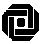 ONLINE REGISTRATION F¶ _«¬ ¢n¡v sN¿pI. B¹nt¡j³ \¼dpw sskäv AIvkkv Iobpw ssS¸v sN¿m\pÅ kv{Io³ sXfnbpw. ]co£mÀ°n Ch c­pw sXäp Iq SmsX ssS¸v sNbvXmÂ t^mt«mA]vtemUv sN¿p¶Xn\pÅ kv{Io³ e`n¡pw.UPLOAD PHOTO F¶ _«¬ ¢n¡v sN¿pI.( t^mt«m A]vtemUv sN¿p¶Xn\pÅ hniZmwi§Â Xmsg sImSp¯ncn¡p¶p.)t^mt«m icnbmb coXnbnÂ A]vtemUv sNbvXpIgnªmÂ At]£ t^mdw kv{Io\nÂ sXfnbp¶XmWv.Cu At]£ t^mdw sXäpIqSmsX {i²tbmsS ]qcn¸n¡pI.Submit F¶ _«¬ ¢n¡v sN¿pI.CXn\ptijw Print F¶ _«¬ ¢n¡v sNbvXv Hm¬sse³ Bbn kaÀ¸n¨ cPnkvt{Sj³ sF.Un.tbmSpIqSnb At]£bpsS {]nâ v FSp¡pI.Cu {]nânsâ Hcp t^mt«m tIm¸n FSp¯v ssIhiw kq£n¡pI.Ipdn¸v:þt^mt«m A]vtemUv sN¿p¶ Xn\pÅ \nÀt±i§ÄA]vtemUv sN¿p¶Xn\v D]tbmKn¡p¶ t^mt«m At]£ Ab bv¡p¶ XobXnbv¡p Hcp hÀj¯n\pÅnÂ	FSp¯Xmbncn¡Ww.Cfw \nd¯nepÅ ]Ým¯e¯nÂ apJw hyàambn ImWmhp¶ coXnbnepÅ t^mt«m Bbncn¡Ww.A]vtemUv sN¿p¶ t^mt«mbpsS Dbcw 200 ]nIvkepw, hoXn 150]nIvkepw BsI ^bÂ sskkv 30 KB ( JPG FORMAT) Â Ihn bm³ ]mSnÃm¯XpamWv.apJw t^mt«mbpsS a²y`mK¯v Bbncn¡Ww.I®pIÄ Xpd¶ncn¡p¶Xpw, hyàXbpÅXpambncn¡Ww.sXm¸n, I®S Ch [cn¨psIm­pÅ t^mt«m A\phZ\obaÃ. apJw`mKoIambn ImWn¡p¶Xpw, hyàXbnÃm¯Xpw bqWnt^mw [cn¨psIm­pÅXpamb t^mt«m D]tbmKn¡phm³ ]mSnÃ.samss_Â t^m¬, sh_v Iymad, t]mftdmbnUv Iymad F¶nh D] tbmKn¨v FSp¯ t^mt«mbpw Iw]yq«À \nÀ½nXamb t^mt«mbpw D]tbmKn¡phm³ ]mSnÃ.Cfw \nd¯nepÅ hkv{X§Ä	[cn¨psIm­pÅ t^mt«m D]tbmKn t¡­XmWv.apIfnÂ ]dªncn¡p¶ 1 apXÂ 8 hscbpÅ \nÀt±i§Ä¡v A\p krXambÃmsX D]tbmKn¡p¶ t^mt«mtbmSpIqSnb At]£IÄ \nc Ên¡s¸Sp ¶XmWv.8.2	c­mw L«w þ At]£ Abt¡­ hn[w.H¶mw L«w ]qÀ¯nbm¡nb Xn\ptijw, e`n¨ Hm¬sse³ At]£bpsS {]nâ v ]co£mÀ°n H¸n«tijw UbdIvSÀ, FÂ._n.Fkv skâÀ t^mÀ kb³kv Bâ v sSIvt\mfPn, FIvkv{Sm t]meokv tdmUv,]mfbw, Xncph\´]pcw F¶ hnemk¯nÂ cPntÌÀUv Btbm, t\cnt«m, At]£ kaÀ¸n¡m\pÅ Ahkm\ XobXn¡pÅnÂ F¯n t¡­XmWv.Ipdn¸v:-FÂ._n.Fkv skâdnsâ k_vskâdpIfnepw, doPnbWÂ skâ dpIfnepw At]£IÄ kzoIcn¡p¶XÃ.tbmKyXm ]co£bpsS kÀ«n^n¡äntâbpw amÀ¡ven Ìntâbpw]IÀ¸pIÄ At]£tbmsSm¸w Abbvt¡­XnÃ.Fkv.kn/Fkv.Sn/hn.F¨v/]n.F¨v At]£mÀ°nIÄ PmXn sXfnbn¡p¶/ssh Ieyw sXfnbn¡p¶ k À«n ^n ¡ äp IfpsS kzbw km£ys¸Sp¯nb ]IÀ¸v At]£tbmsSm¸w kaÀ¸n¡Ww.H._n.kn t\m¬ {IoansebÀ hn`mK¯nÂs¸Sp¶hÀ At]£ Abbv¡p¶ XobXnbnÂ {]m_eyapÅ t\m¬ {Ioan sebÀ kÀ«n^n¡änsâ kzbw km£ys¸Sp¯nb ]IÀ¸v At]£tbmsS¸w kaÀ¸nt¡­XmW.v{]tXyI {i²¡v: skddv ]mÊmIp¶Xn\pÅ amÀ¡nÂ Cfhv e`n¡p¶Xn\v AÀlcmb ]co£mÀ°nIfpsS ]co£m ^ew AhÀ Hm¬sse³ Bbn kaÀ¸n¨n«pÅ At]£bnÂ \ÂInbncn¡p¶ hnhc§ fpsS ASn Øm\¯ nembncn¡pw X¿mdm¡p I. C¯c¯nepÅ amÀ¡v Cfhn\p th­n ]n¶oSv kaÀ¸n¡p¶ At]£Itfm, kÀ«n^n¡äpItfm kzoIcn¡p¶XÃ. amÀ¡v Cfhn\v AÀlcmbn«pÅ ]co£mÀ°nIfpsS ]mÊv kÀ«n^n¡äpIÄ AhÀ X¶ncn¡p¶ PmXn/hn`mKw kw_Ôn¨ AÊÂ tcJIfpsS hniZamb]cntim[\bv¡p tijw am{Xta \ÂIpIbpÅp.At]£mt^mdw ]qcn¸n¡pt¼mÄ {i²nt¡­ Imcy§ÄFkv.Fkv.FÂ.kn _p¡nÂ tcJs¸Sp¯nbn«pÅ t]cpXs¶ Bbn cn¡Ww Hm¬sse³ Bbn cPnÌÀ sN¿p¶ At]£bnÂ \ÂtI­Xv. Cu t]cmbncn¡pw skäv kÀ«n^n¡änÂ tcJs¸Sp¯p¶Xv.]co£ FgpXp¶ PnÃbpw hnjbhpw sXäpIqSmsX ]qcn¸n¡pI.]co£mÀ°n Bhiys¸«ncn¡p¶ PnÃbnÂ am{Xta ]co£ Fgp Xphm³ A\phZn¡pIbpÅq.]co£ ^okv \ÂIpt¼mÄ e`n¡p¶ `Application for SET February - 2018’ F¶v A¨Sn¨n«pÅ IhdnÂthWw Hm¬sse³ B¹nt¡jsâ]IÀ¸v (Printout) Abbvt¡­Xv. ]co£ FgpXp¶ hnjbhpw Ih dnsâ ]pd¯v FgpXnbncn¡Ww.C{]ImcaÃmsX Abbv¡p¶ At]£IÄ \jvSs¸«mÂ FÂ._n. Fkv skâÀ bmsXm cp Im c W h imepw D¯ c hmZn Bbncn¡pIbnÃ.]co£mtI{µ§ÄFÃm PnÃm BØm\§fnepw ]co£mtI{µ§Ä D­mbncn¡pw (PnÃ Ifpw AXnsâ tImUpIfpw Cw¥ojnepÅ Ivtfmkv 10 Â tNÀ¯n«p­v).At]£ Abbv¡pt¼mÄ¯s¶ ]co£mÀ°n¡v ]co£ FgpXphm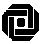 \pÅ PnÃ sXcsªSp¡mhp¶XmWv. AXn\ptijw Hcp ImcWhimepw PnÃIÄ amän \ÂIp¶XÃ. Hmtcm PnÃbntebpw ]co£mtI{µ§Ä FÂ._n.Fkv skâÀ UbdIvSÀ Xocpam\n¡p¶Xpw Ah Hm¬sse\mbn e`n¡p¶ AUvanäv ImÀUv apJm´ncw ]co£mÀ°nIsf Adnbn¡p¶ XpamWv.]co£bv¡pÅ Hm¬sse³ AUvanäv ImÀUvtaÂ{]Imcw At]£ kaÀ¸n¨n«pÅ FÃm ]co£mÀ°n IÄ¡pw AUvanäv ImÀUpIÄ Hm¬sse\mbn FÂ._n. Fkv skâ dnsâ sh_vsskäpIfnÂ (www.lbscentre.org, www.lbskerala.com) \n¶pw e`n¡p¶Xm Wv. CXv e`n¨pXpS§p¶ XobXn apJy]{X§fnepw FÂ._n.Fkv skâ dnsâ sh_vsskäpIfnepw {]kn²oIcn¡p¶XmWv.AUvanäv ImÀUv e`n¡m³ sNt¿­ Imcy§Äwww.lbscentre.org AsÃ¦nÂ www.lbskerala.com F¶o sh_vsskäpIfnÂlogon sN¿pISET February - 2018 F¶XnÂ ¢n¡v sN¿pI.Print your Admit card ¢n¡v sN¿pI.Bhiys¸Sp¶ apdbv¡v B¹nt¡j³ \¼dpw, P\\ XobXn/sskäv AIvkkv Io	F¶nh \ÂIpIkv{Io\nÂ sXfnbp¶ AUvanäv ImÀUnsâ {]nâ v FSp¡pI]co£bv¡v ap³]mbn AUvanäv ImÀUnse \nÀt±i§Ä ]co£mÀ°n IÄ k{i²w hmbn¡pI.D¯c¡SemkvHmtcm t]¸dn\pw {]tXyIw D¯c¡SemkpIÄ (OMR sheets) \ÂIp¶XmWv.km¼nÄ H.Fw.BÀ B³kÀjoäv t{]mkvs]IvSknt\msSm¸w e`n¡pw.H.Fw.BÀ B³kÀjoänÂ ASbmfs¸Sp¯phm³ \oe/Idp¸v ajn bpÅ t_mÄt]mbnâ v t]\ am{Xta D]tbmKn¡mhq.Hmtcm H.Fw.BÀ joän\pw AXn\p am{Xamb Hcp _mÀtImUv D­m bncn¡pw. AXns\ ASnØm\am¡nbmWv D¯c¡Semkv aqey\nÀ®bw \S¯p¶Xv. _mÀtImUnÂ Fs´¦nepw tISp]mSpIÄ hcp¯nbn«ps­¦nÂ B ]co£mÀ°nsb AtbmKy\m¡p¶Xpw ]co£mÀ°nXzw \nckn¡p¶XpamWv. IqSmsX XpSÀ¶p hcp¶ c­v Ahkc§fnÂ ]co£mÀ°nsb skäv FgpXp¶XnÂ \n¶pw hne¡v GÀs¸Sp¯p¶XpamWv. C¯c¯nepÅ ]co£mÀ°nIfpsS D¯c¡Semkv aqey\nÀ®bw sN¿p¶XÃ.H.Fw.BÀ joänÂ Bhiys¸«n«pÅ hnhc§Ä am{Xw ]qcn¸n¡pI. ]co£mÀ°nsb Xncn¨dnbphm³ klmbn¡p¶ Fs´¦nepw Ipdn¸pIÄ H.Fw.BÀ joänsâ GsX¦nepw `mK¯v FgpXnbn«ps­¦nÂ B ]co£mÀ°nsb AtbmKy\m¡p¶Xm Wv. AbmfpsS ]co£mÀ°nXzw d±m¡p¶XmWv. Ahsc ]n¶oSphcp¶ c­v Ahkc§ fnÂ skäv Fgp Xp¶ XnÂ \n¶pw hne¡p¶ Xpw, C§ s\ bpÅhcpsS D¯c¡Semkv aqey\nÀ®bw \S¯p¶XpaÃ.]co£ IgnªmepS³ C³hnPnteäÀ H.Fw.BÀ joänsâ ASnbn epÅ ImÀ_¬ tIm¸n IodnsbSp¯v ]co£mÀ°n¡v \ÂIp¶Xm Wv. FÂ._n.Fkv skâdnsâ sh_vsskänÂ {]kn²oIcn¡p¶ D¯ ckqNnIbpambn ]co£mÀ°n¡p CXv XmcXayw sN¿mw. ImÀ_¬ tIm¸nbnÂ amä§Ä hcp¯nbXn\ptijw AXnsâ ASnØm\¯nÂ kqNnI kw_Ôn¨v ]cmXns¸SpIbmsW¦nÂ Ah ]cnKWn¡p¶ XÃ. IqSmsX C{]Imcw sN¿p¶hsc \nba\S]Sn aptJ\ `mhn bnÂ skäv ]co£ FgpXp¶XnÂ \n¶p hne¡p¶XpamWvv.]co£bv¡pÅ {]tXyI \nÀt±i§Ä]co£ XpS§p¶Xn\v 30 an\näv ap³]mbn ]co£mÀ°nIÄ lmfnÂ lmPcmbncn¡Ww.tNmZy¡Semkv]pkvXI cq]¯nepÅ tNmZy¡Semkmbncn¡pw \ÂIp I. AXnsâ BZy]pd¯nÂ ]dªncn¡p¶ _p¡vseäv \¼À,thÀj³ (A/B) F¶nh ]co£mkab¯v H.Fw.BÀ joänÂ \nÀ±njvS   IÅnIfnÂ FgptX­XmWv.ImÂ¡pteäÀ, temKcnXw tS_nÄ, samss_Â t^m¬, aäv Ce Ivt{SmWnIv D]IcW§Ä F¶nh ]co£mlmfnÂ A\phZn¡p¶ XÃ.tNmZy]pkvXI¯nsâ Ahkm\t]PnÂ IW¡pIq«epIfpw aäpw sN¿mhp¶XmWv.D¯ckqNnIbpsS {]kn²oIcWw]co£ IgnªmepS³Xs¶ FÃm hnjb§fptSbpw D¯ckqNnI FÂ._n.Fkv skâdnsâ HutZymKnI sh_vsskäpIfnÂ {]kn ²oIcn¡pw. D¯c§sf kw_Ôn¨v Fs´¦nepw ]cmXnIfps­¦nÂ Ah A©v {]hr¯n Znhk¯n\pÅnÂ FÂ._n.Fkv skâÀ UbdIvSdpsS ap¼msI kaÀ¸n¨ncn¡Ww. C{]Imcw Abbv¡p¶ At]£tbmsSm¸w Hmtcm tNmZy§Ä¡pw 300 cq] ^okv Bbn ASbvt¡­XmWv. Cu XpI Un.Un.bmbn GsX¦nepw Hcp tZi kmÂIrX_m¦nÂ \n¶pw FÂ _n Fkv. UbdIvSdpsS t]cnÂXncph\´]pc¯p amdmhp¶Xmbncn¡Ww. ]cmXnIÄ hyàamb sXfnhpIÄ AS§nb tcJItfmSpIqSnbmWv \ÂtI­Xv. A§s\ e`n¡p¶ ]cmXnIÄ UbdIvSÀ \nÝbn¨n«pÅ hnZKv[kanXn¡p ap¼msI kaÀ¸n¡pw. Cu kanXn ]cmXnIÄ ]cntim[n¨tijw FSp ¡p¶ Xocp am\w A´n a am bn cn ¡pw. ]cmXn {]Imcw D¯ckq Nn Ibn Â amäw hcpt¯­n h¶mÂ B ]cm Xn /]cmXnIÄ¡v AS¨ XpI XncnsI \ÂIp¶XmWv. \nÝnX Znhk¯n\p tijw e`n¡p¶ ]cmXnIÄ, ^okv \ÂImsX kaÀ¸n¡p¶]cmXnIÄ F¶nh ]cnKWn¡p¶XÃ.aqey\nÀ®b¯nÂ \n¶v Hgnhm¡s¸Sp¶ tNmZyw/tNmZy§ÄhnZKv[kan XnbpsS ip]mÀi{] Imcw sXämb tNmZy§fpw, icnbmb D¯c§fnÃm¯ tNmZy§fpw Hgnhm¡m\pÅ A[nImcwFÂ._n.Fkv skâÀ UbdIvSÀ¡mbncn¡pw. C§s\ Hgnhm¡p¶ tNmZy§fpsS amÀ¡v BsIbpÅ amÀ¡nÂ \n¶pw Hgnhm¡p¶ XmWv.aqey\nÀ®bhpw ^e{]Jym]\hpwH]vän¡Â amÀ¡v doUÀ (H.Fw.BÀ) F¶ ]qÀ®ambpw Iw]yq« ssdkv sNbvX D]IcWw D]tbmKn¨mWv aqey\nÀ®bw \S¯pI.taÂ¸dª hn[w \S¯p¶ aqey\nÀ®bw Ipäaä XmIbmÂ]p\Àaqey\nÀ®btam, ]p\:]cntim[\tbm D­mbncn¡p¶XÃ. F¦ nepw H. Fw. BÀ D¯ c¡Semknsâ t^mt«mtIm¸n BhiyapÅhÀ Hmtcm t]¸dn\pw 500 cq] \nc¡nÂ ^okv AS¨v^e{]Jym]\w \S¯n Hcp amk¯n\pÅnÂ At]£n¨mÂ Ah\ÂIp¶ Xmbncn¡pw.  Xmakn¨v   e` n¡p¶   At]£IÄ]cnKWn¡p¶XÃ.^e{]Jym]\wskäv s^{_qhcn 2018 FgpXnb Hmtcm ]co£mÀ°nbptSbpw amÀ¡pÄs¸ sSbpÅ hnhc§Ä FÂ._n.Fkv skâdnsâ sh_vsskäpIfnÂ {]kn ²oIcn¡pw. hnPbn¨hcmbn {]Jym]n¡s¸Sm³ AÀlcmbhÀ AhcpsS skäv kÀ«n^n¡äv e`n¡p¶Xn\mbn tbmKyX sXfnbn¡p¶Xn\pÅ tcJ IÄ ]cntim[\bv¡mbn lmPcm¡Ww.tbmKycmbhÀ lmPcmt¡­ tcJIÄJWvUnI 16 {]Imcw AÀlcmb ]co£mÀ°nIÄ Xmsg¸dbp¶ tcJ IÄ  FÂ._n.Fkv skâÀ UbdIvSÀ ap¼msI lmPcmt¡­XmWv.FÂ._n. Fkv skâdnsâ HutZymKnI sh_vsskänÂ \n¶pw Uu¬temUv sNbvsXSp¯ skäv kÀ«n^n¡ddv e`n¡p¶Xn\pÅ At]£ ]qcn¸n¨Xv_ncpZm\´c_ncpZ kÀ«n^n¡äpw, amÀ¡venÌpw (KkddUv Hm^okÀ km£ys¸Sp¯nb ]IÀ¸v)_n.FUv kÀ«n^n¡äv (KkddUv Hm^okÀ km£ys¸Sp¯nb ]IÀ¸v)tIcf¯nse GsX¦nepw kÀhIemimebnÂ \n¶pw e`n¨ XpeyXm kÀ«n^n¡äv (Bhiysa¦nÂ)JWvUnI 2.2 Â ]dªn«nÃm¯ hnjb§fnÂ _ncpZm\´c_ncpZw t\Sn b hÀ X§ fpsS hnj b § fpsS XpeyXm kÀ«n ^n ¡ä,v tIcf¯nse GsX¦nepw kÀhIemimebnÂ \n¶pw e`n¨Xv.PmXn/hn`mKw sXfnbn¡p¶ kÀ«n^n¡änsâ AÊÂ tcJ þ At]£ Ab¡p¶ XobXnbnÂ {]m_ey¯nÂ DÅXv. (At]£tbmsSm¸w kaÀ¸n¨ t\m¬ {IoansebÀ kÀ«n^n¡änsâ AÊÂ)kÀ«n^n¡äv hnXcWwhn Pbn¨hcmbn {]Jym]n¡s¸«h À AhcpsS tbmKyXm kÀ«n^n¡äpIÄ skäv ]co£m^ew {]Jym]n¨ XobXn apXÂ Hcp hÀj¯n\Iw ]cntim[\¡mbn kaÀ¸nt¡­XmWv. C{]Imcw sNbvXmÂ am{Xta AhcpsS t]cpIÄ skäv ]co£ hnPbn¨hcpsS]«nIbnÂ DÄs¸Sp¯pIbpw kÀ«n^n¡äv \ÂIpIbpapÅp. ]co£m^e {]Jym]\¯n\v tijw Hcp hÀjw Ignªv ASp¯ Hcp hÀj¯n\pÅnÂ tcJIÄ lmPcm¡p¶hÀ ]ngbmbn 500 cq]bpw]n¶oSv hcp¶ Hmtcm hÀj¯n\pw 250 cq] hoXhpw A[nIambpw ]ng AS¨mÂ am{Xta AhÀ¡v skäv kÀ«n^n¡ä v \ÂIpIbpÅp. C{]Imcw ASt¡­ XpI UbdIvSdpsS t]cnÂ Xncph\´]pc¯v amdmhp¶ Unamâ v {Um^väv aptJ\bmWv \ÂtI­Xv.JWvUnI 5.7 {]Imcw ]co£ FgpXnbhÀ¡v Hcp hÀj¯n\v tijw]ng HSp¡n kÀ«n^n¡äv \ÂIp¶ taÂ ]dª hIp¸v _m[IaÃ.JWvUnI 17 {]Imcw tcJIÄ lmPcm¡nb hnPbn¨ ]co£mÀ°n IÄ¡v tcJIfpsS ]cntim[\bv¡ptijw lbÀsk¡­dn UbdIvSÀ km£ys¸Sp¯nb skäv kÀ«n^n¡äv \ÂIp¶XmWv.Uyq¹nt¡äv kÀ«n^n¡ävHcn¡Â \ÂInb skäv kÀ«n^n¡äv ssItamiw h¶pt]mbn«ps­¦nÂ FÂ._n.Fkv skâÀ UbdIvStdmSv Uyq¹nt¡äv kÀ«n^n¡än\v At]£n¡mw. At]£n¡pt¼mÄ Xmsg¸dbp¶ tcJIÄ lmPcm¡ Ww.FÂ._n.Fkv skâÀ UbdIvSdpsS t]cnÂ Xncph\´]pc¯v amdm hp¶ 1000 cq]bpsS Unam³Uv {Um^väv100 cq]bpsS ap{Z¸{X¯nÂ skäv kÀ«n^n¡äv \jvSs¸«Xmbn t\m«dnsbsImt­m, ^Ìv¢mÊv aPnkvt{Säns\sImt­m km£ys¸ Sp¯nb kXyhmMvaqew.hnÚm]\wskäv s^{_qhcn 2018 s\ kw_Ôn¡p¶ hnÚm]\§Ä UbdIvSÀ, FÂ. _n. Fkv	skâÀ	t^mÀ	kb³ kv	Bâ v	sSIvt\m fPn{]kn²oIcn¡p¶XmWv.\nba]cn[nskäv s^{_qhcn 2018 ³ taepÅ XÀ¡§fpw ]cmXnIfpw tIcf sslt¡mSXnbpsS A[nImc]cn[n¡pÅnembncn¡pw.\nba\nÀ½mW¯n\pÅ A[nImcw kÀ¡mcnÂ \n£n]vXamWvt{]mkvs]IvSknÂ ]cmaÀin¨n«nÃm¯ Imcy§Ä Xocpam\n¡p¶Xv tIcf kÀ¡mcnsâ s]mXphnZym`ymk hIp¸v sk{I«dn BWv. At±l¯nsâ Xocpam\w A´naambncn¡pwhn`mKwt]¸À 1t]¸À 2BsIP\dÂ404048H._n.kn(taÂ¯«v hn`mK¯nÂ s]Sm¯hÀ)353545PWD/PH/VH/SC/ST353540